IDEAS MENSAJES CONTRAPUBLICIDADWomen Secret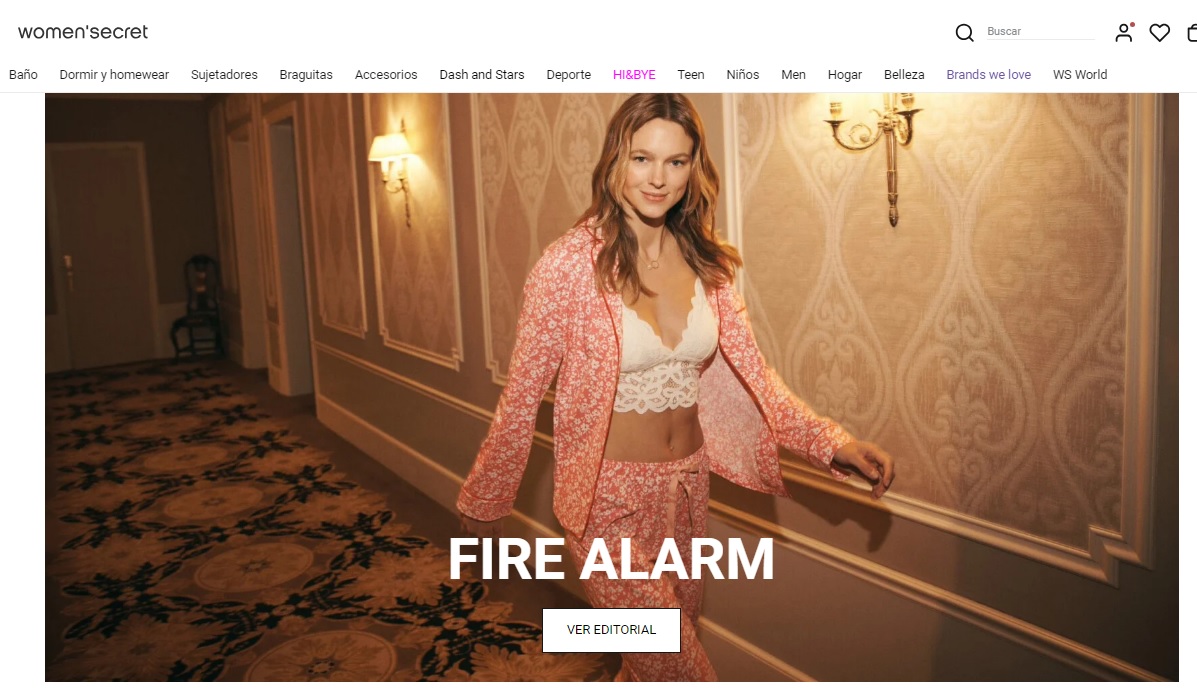 WS Fire Alarm: 
¡Justo lo que les falta a muchas fábricas en las que se hace vuestra ropa, WS!WS All you need is wow: 
y todo lo que necesitan quienes hacen tu ropa es fábricas seguras, WS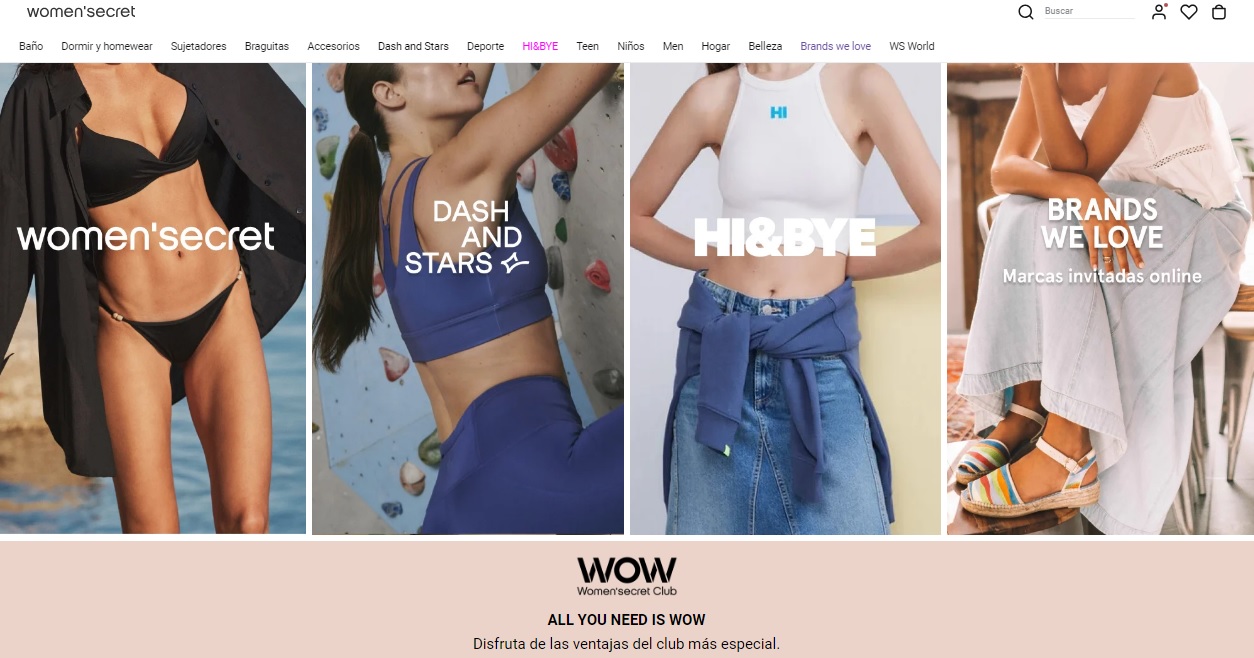 WS Covered in flowers: mucho mejor que cubiertas de escombros
WS ¡Protege a las mujeres que fabrican tu ropa y firma el Acuerdo! 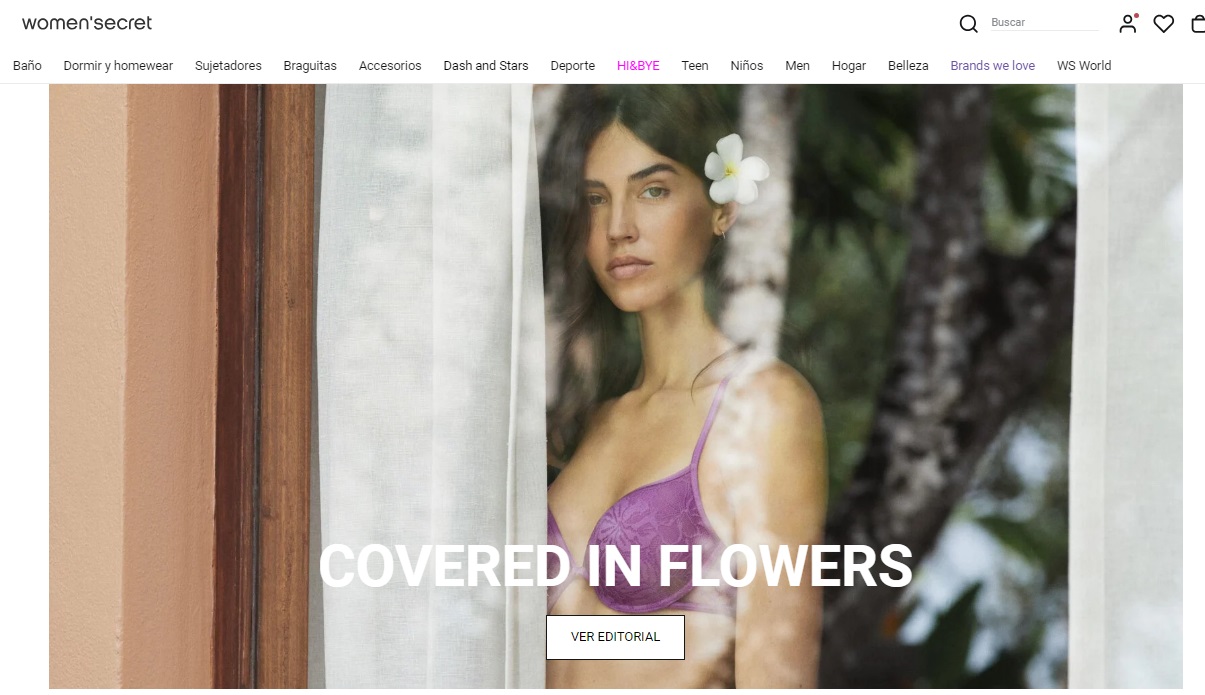 Springfield
Spf Nice to mix you:  pero mucho más “nice” que nadie ponga en peligro su vida cosiendo vuestra ropa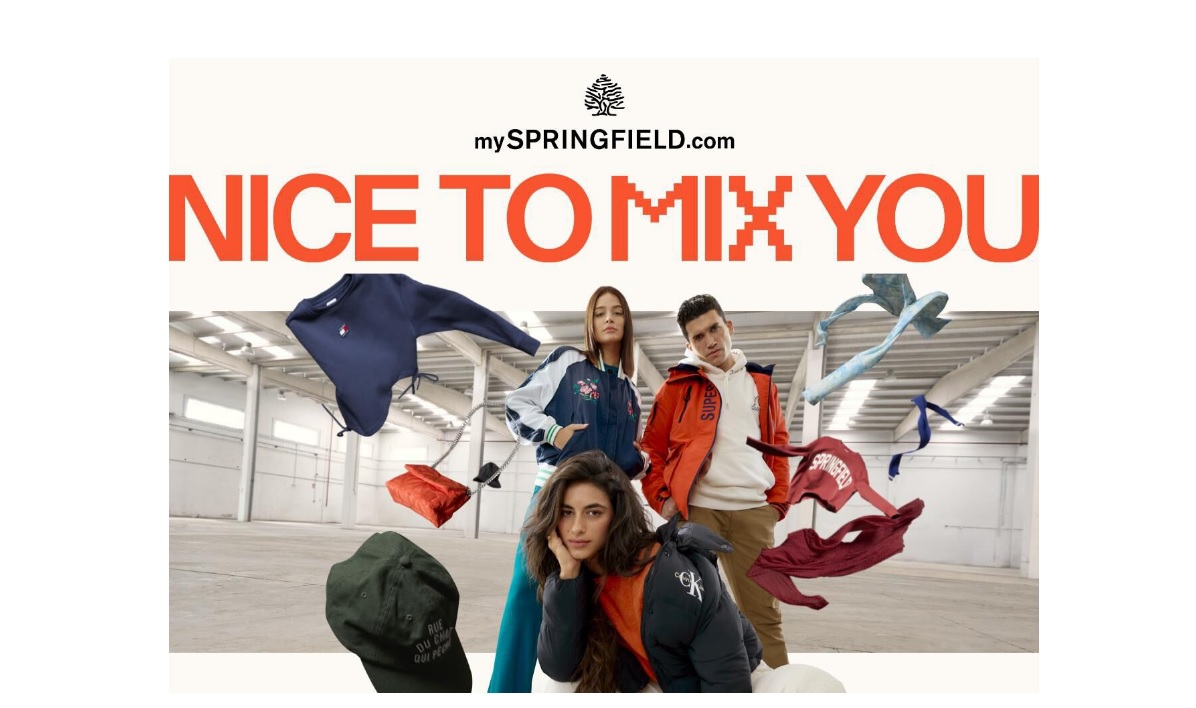 DecathlonDecathlon Ready to Play?: ¡Solo si las reglas del juego son seguras! (Y si las fábricas en las que hacéis vuestra ropa, también) 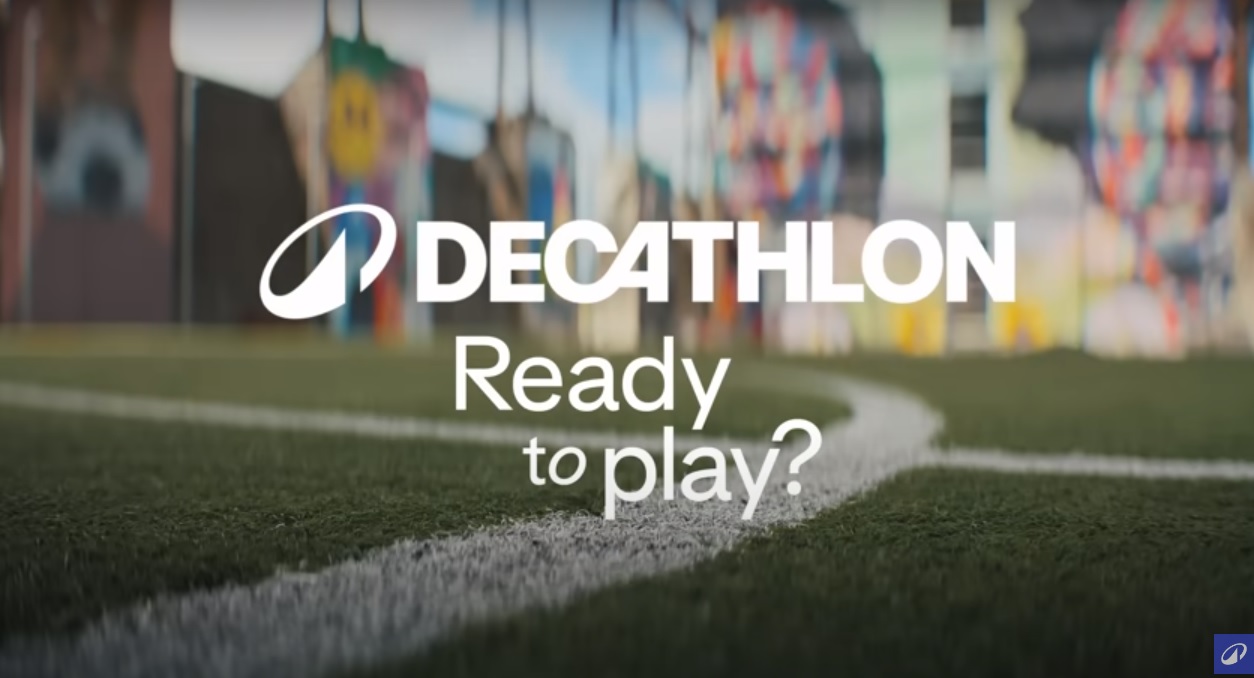 Decathlon Innovación:
 “…ni de animarnos a firmar el Acuerdo Internacional por la Seguridad” 

Decathlon Planet People Profit
No se me ocurre mucho con esto, pero igual podemos jugar con lo de “desarrollar personas…”  y el “profit”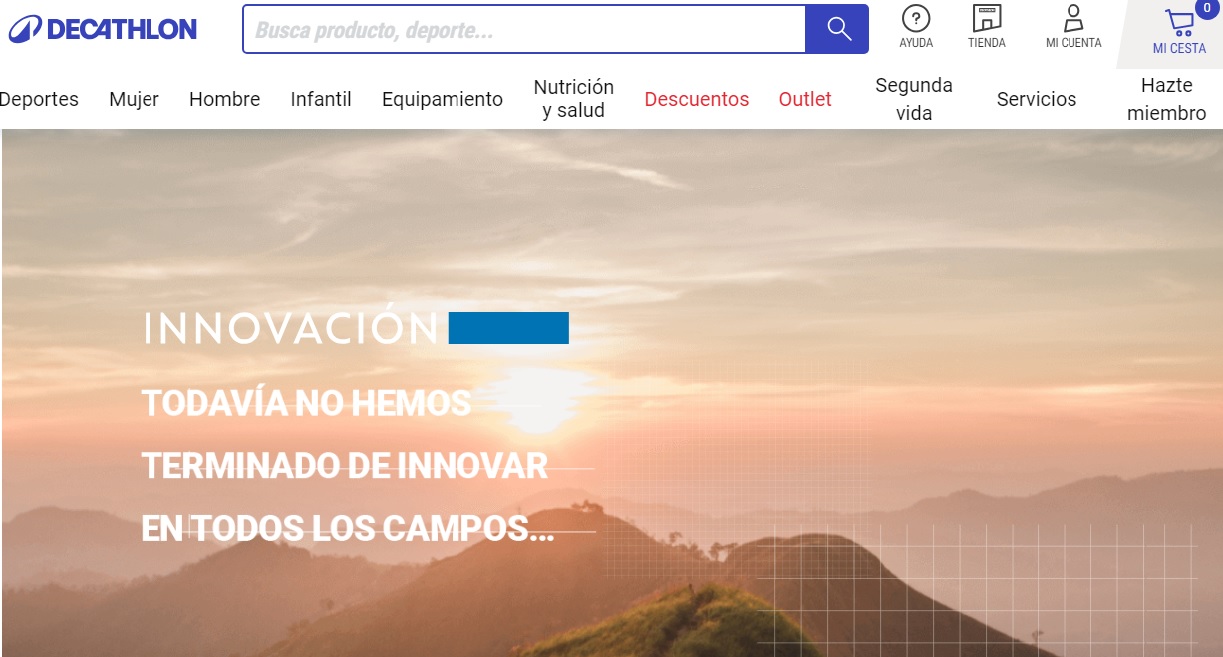 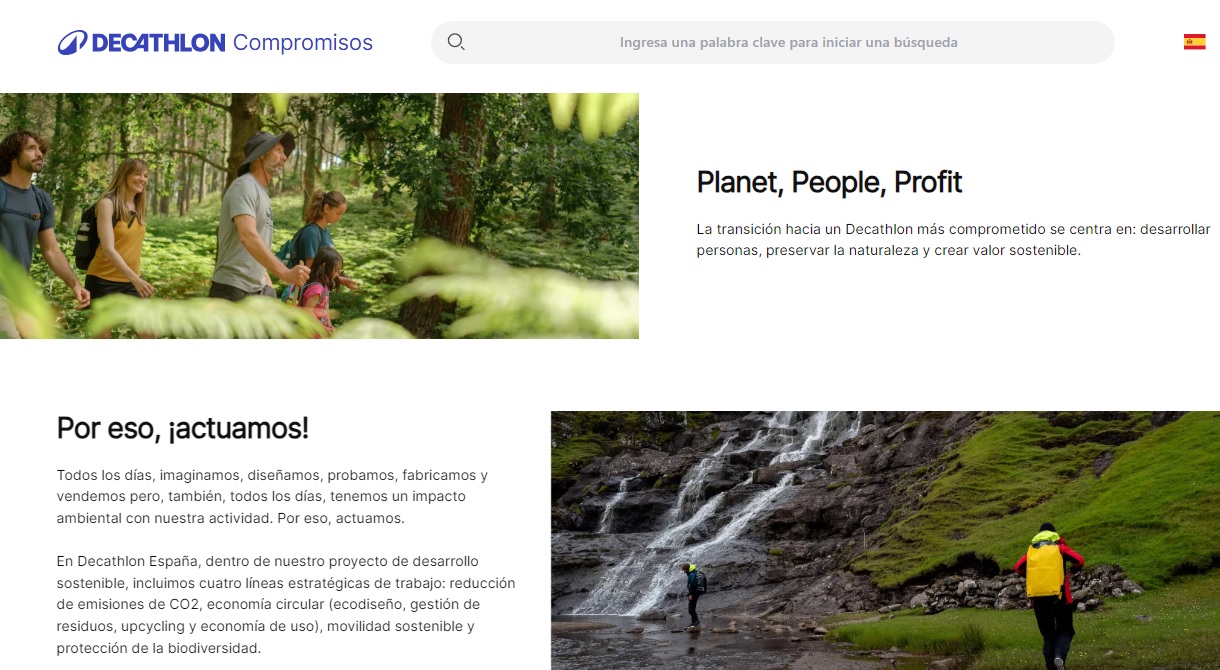 HOss Intropia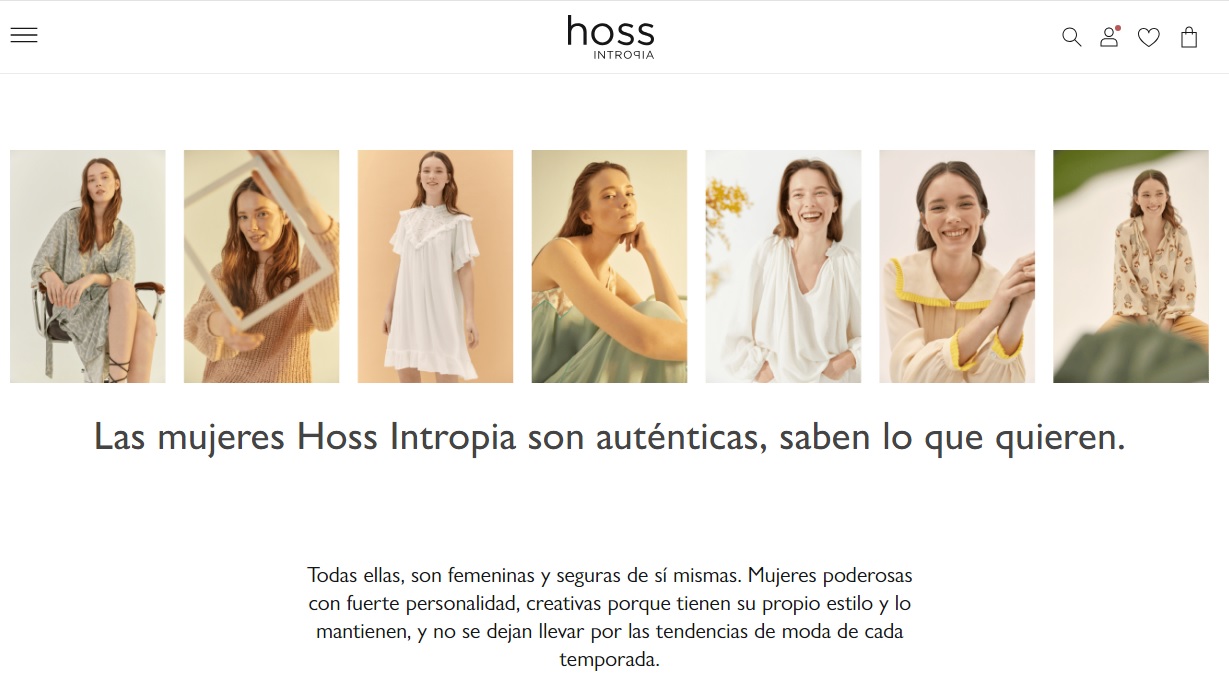 Y las mujeres que fabrican la ropa para Hoss Intropia, también: ¡quieren trabajar en fábricas seguras!  